CHANGE ORDER REQUEST SUMMARY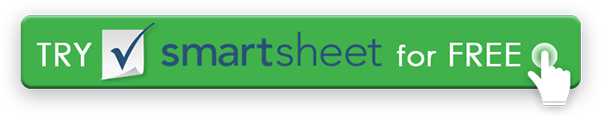 PROJECT NAMELOCATION OF WORKPROJECT MANAGERCLIENTREQUESTING PARTYDATE OF REQUESTCHANGE REQUEST OVERVIEWCHANGE REQUEST OVERVIEWDESCRIPTION OF CHANGES NEEDEDREASON FOR CHANGESUPPORT & JUSTIFICATION DOCUMENTSList all attached documents which support the requested change, and justify any increased cost and time.SUPPORT & JUSTIFICATION DOCUMENTSSPECIFICATIONSADDITIONAL INFORMATIONCHANGE IN CONTRACT PRICECHANGE IN CONTRACT PRICECHANGE IN CONTRACT TIMESCHANGE IN CONTRACT TIMESORIGINAL PRICEORIGINAL TIMESNET CHANGES OF PREVIOUS CHANGE ORDERSNET CHANGES OF PREVIOUS CHANGE ORDERS IN DAYSNET INCREASE / DECREASENET INCREASE / DECREASETOTAL CONTRACT PRICE WITH APPROVED CHANGESTOTAL CONTRACT TIME WITH APPROVED CHANGESACCEPTED BY APPROVED BY SIGNATURESIGNATURENAME & TITLENAME & TITLEDATEDATE